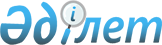 О Правилах общего водопользования в Мангистауской областиРешение Мангистауского областного маслихата от 10 декабря 2015 года № 29/435. Зарегистрировано Департаментом юстиции Мангистауской области от 21 января 2016 года № 2955.
       В соответствии со статьей 38 Водного кодекса Республики Казахстан от 9 июля 2003 года и пунктом 2-2 статьи 6 Закона Республики Казахстан от 23 января 2001 года "О местном государственном управлении и самоуправлении в Республике Казахстан" областной маслихат РЕШИЛ:
      1. Установить прилагаемые Правила общего водопользования в Мангистауской области.
      2. Признать утратившим силу решение областного маслихата от 27 февраля 2013 года № 9/122 "О Правилах общего водопользования в Мангистауской области" (зарегистрировано в Реестре государственной регистрации нормативных правовых актов за № 2239, опубликовано в газете "Огни Мангистау" 18 апреля 2013 года).
      3. Руководителю аппарата Мангистауского областного маслихата (Сейбагытов Д.) обеспечить государственную регистрацию данного решения в органах юстиции, его официальное опубликование в информационно-правовой системе "Әділет" и в средствах массовой информации.
      4. Настоящее решение вступает в силу со дня государственной регистрации в органах юстиции и вводится в действие по истечении десяти календарных дней после дня его первого официального опубликования.
      "СОГЛАСОВАНО"   
      Руководитель республиканского   
      государственного учреждения "Департамент   
      по защите прав потребителей Мангистауской области   
      Комитета по защите прав потребителей   
      Министерства национальной   
      экономики Республики Казахстан"   
      Кадыр М.Ж.   
      10 декабрь 2015 год.
      Начальник государственного учреждения   
      "Департамент внутренних дел Мангистауской   
      области Министерства внутренних дел   
      Республики Казахстан"   
      Дальбеков К.С.   
      10 декабрь 2015 год.
      Руководитель республиканского государственного   
      учреждения "Департамент экологии   
      по Мангистауской области Комитета   
      экологического регулирования, контроля   
      и государственной инспекции в нефтегазовом   
      комплексе Министерства энергетики   
      Республики Казахстан"   
      Умаров Е.К.   
      10 декабрь 2015 год.
      Начальник государственного   
      учреждения "Департамент по чрезвычайным   
      ситуациям Мангистауской области Комитета по   
      чрезвычайным ситуациям Министерства   
      внутренних дел Республики Казахстан"   
      Базарбаев К.Б.   
      10 декабрь 2015 год.
      Руководитель государственного учреждения   
      "Управление природных ресурсов и регулирования   
      природопользования Мангистауской области"   
      Сагынбаев С.О.   
      10 декабрь 2015 год. Места, где не осуществляются купание, забор воды для питьевых и бытовых нужд, водопой скота, катание на маломерных судах и других плавучих средствах на водных объектах, расположенных на территории Мангистауской области
      Сноска. Приложение - в редакции решения Мангистауского областного маслихата от 08.12.2023 № 7/76 (вводится в действие по истечении десяти календарных дней после дня его первого официального опубликования).
      по городу Актау:
      1)прибрежная зона от гостиницы "Каспиан Ривьера", расположенного в 4а микрорайоне в сторону спуска от памятника Т.Г. Шевченко в 5 микрорайоне, длиной 300 метров и шириной 20 метров;
      2) прибрежная зона водного канала "Шора", длиной 100 метров и шириной 20 метров;
      3) прибрежная зона водного канала товарищества с ограниченной ответственностью "Мангистауский атомный энергетический комбинат", длиной 3800 метров и шириной 120 метров.
      по Тупкараганскому району:
      1) прибрежная зона, расположенная в 43 километрах автомобильной дороги "Актау-Форт-Шевченко", длиной 2000 метров и шириной 30 метров;
      2) прибрежная зона "Голубая бухта", расположенная в 64 километрах автомобильной дороги "Актау-Форт-Шевченко", длиной 900 метров и шириной 30 метров;
      3) прибрежная зона "Саура", расположенная в 86 километрах автомобильной дороги "Актау-Форт-Шевченко", длиной 3200 метров и шириной 30 метров;
      4) прибрежная зона "Тамшалы", расположенная в 30 километрах от города Форт-Шевченко, длиной 3700 метров и шириной 30 метров.
      по Каракиянскому району:
      1) прибрежные зоны от местности Жыланды к направлению Кендерли, длиной 3000 метров и шириной 30 метров;
      2) прибрежные зоны от местности Токмак к направлению Кендерли, длиной 3000 метров и шириной 30 метров.
      по Мунайлинскому району:
      зона опасного озера с рудниками и отходами, расположенная в 7 километрах к северо-востоку от сельского округа Батыр, длиной 380 метров и шириной 170 метров.
					© 2012. РГП на ПХВ «Институт законодательства и правовой информации Республики Казахстан» Министерства юстиции Республики Казахстан
				
Председатель сессии
М. Ибагаров
Секретарь
областного маслихата
Б. ЖусуповПриложение к Правиламобщего водопользования в Мангистауской области,утвержденным решениемМангистауского областногомаслихата от 10 декабря 2015 года № 29/435